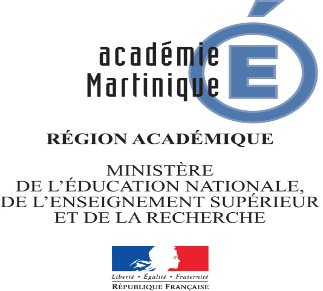 Inscription au lycée, rentrée 2017  Chers (es) Parents,Le processus d’orientation et d’affectation pour les élèves de troisième suit son cours.  Afin que tout se passe au mieux, il est impératif de garder en mémoire quelques grandes étapes du calendrier académique pour une admission en 2nde Générale et Technologique, en 2nde professionnelle ou en 1ère année de CAP :                 Résultat de l’affectation le 30 juin 2017.Pré-inscription en ligne du 30 juin 2017 au 4 juillet 2017.Dès réception de l’avis d’affectation, vous avez la possibilité de donner votre réponse via internet sur le portail famille de l’académie de la Martinique puis inscrire votre enfant au lycée.                                                   S’inscrire en ligne, comment ça marche ?     Etape 1 : Accéder au portail des  télé-services de l’académie pour créer un compte parentUn code ainsi que l’adresse Internet pour se connecter au site académique des télé-services sera communiqué  par le chef d'établissement par courrier ou par mail.  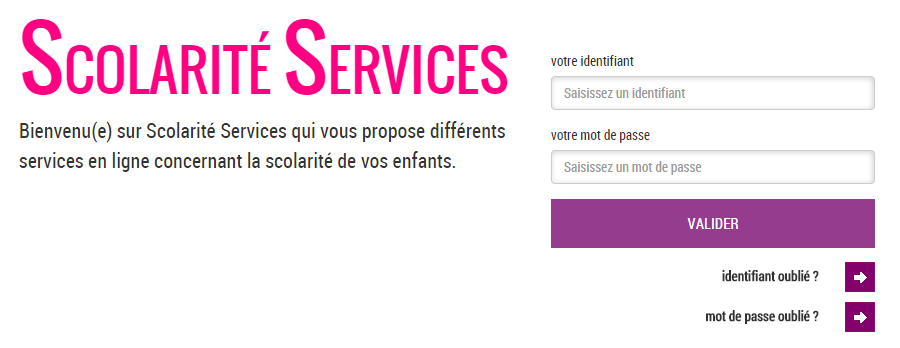 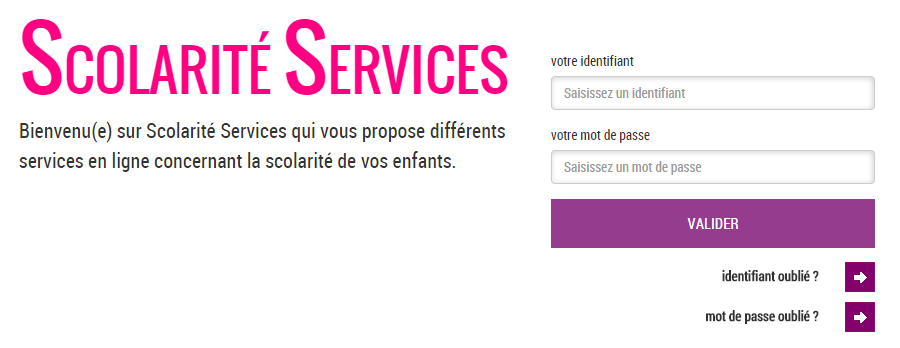 . 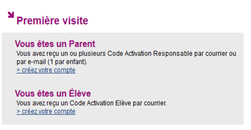 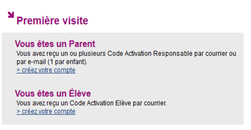 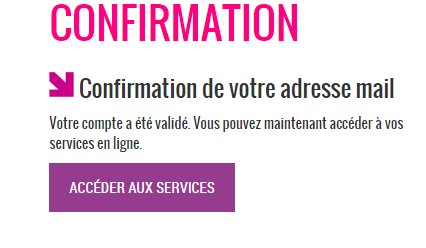                      Etape 2 : S’inscrire impérativement en ligne du 30 juin au 4 juillet 2017	.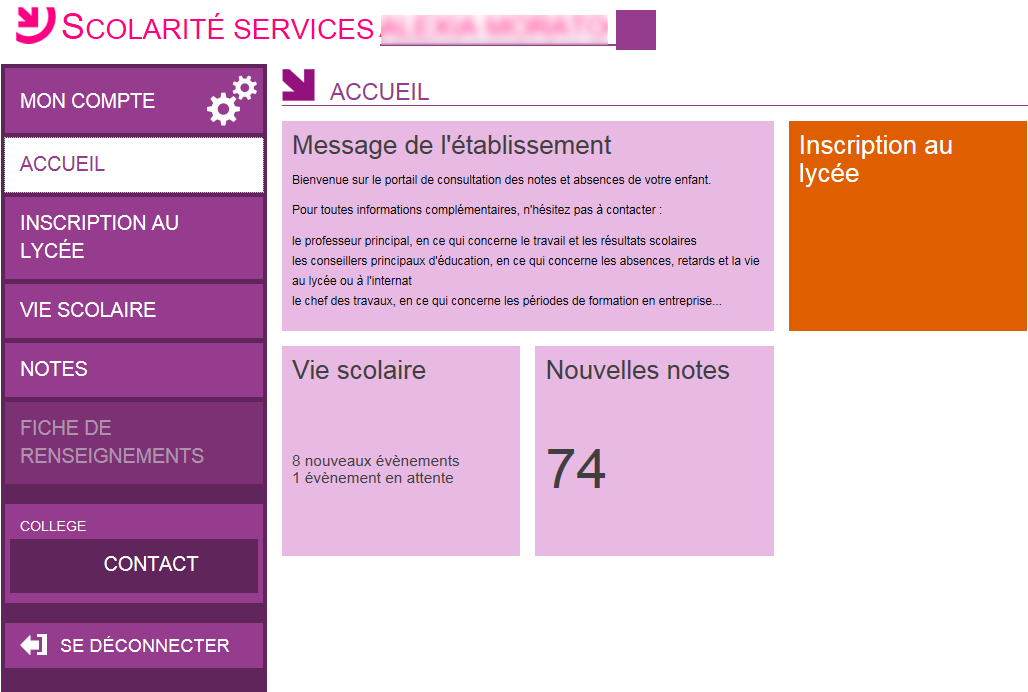 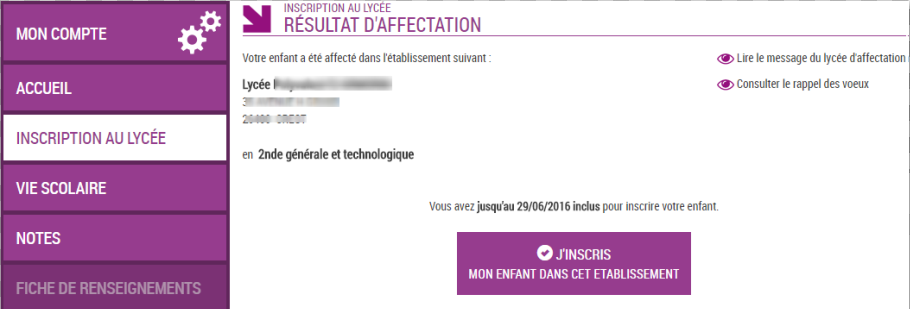 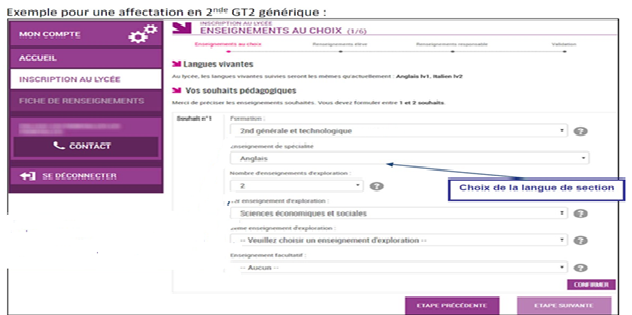 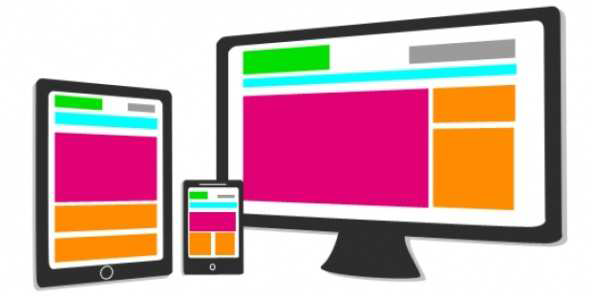 L’inscription en ligne fonctionne uniquement pour le premier tour d’affectation d’Affelnet-lycée.